Запрос ценовых предложений № 2045742зап.части для компрессорного оборудования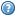 